                 Лего-конструированиеКогда на улице очень морозно, на прогулку не выйти, мы с ребятами находим разные занятия. Особенно деткам нравиться строить из лего.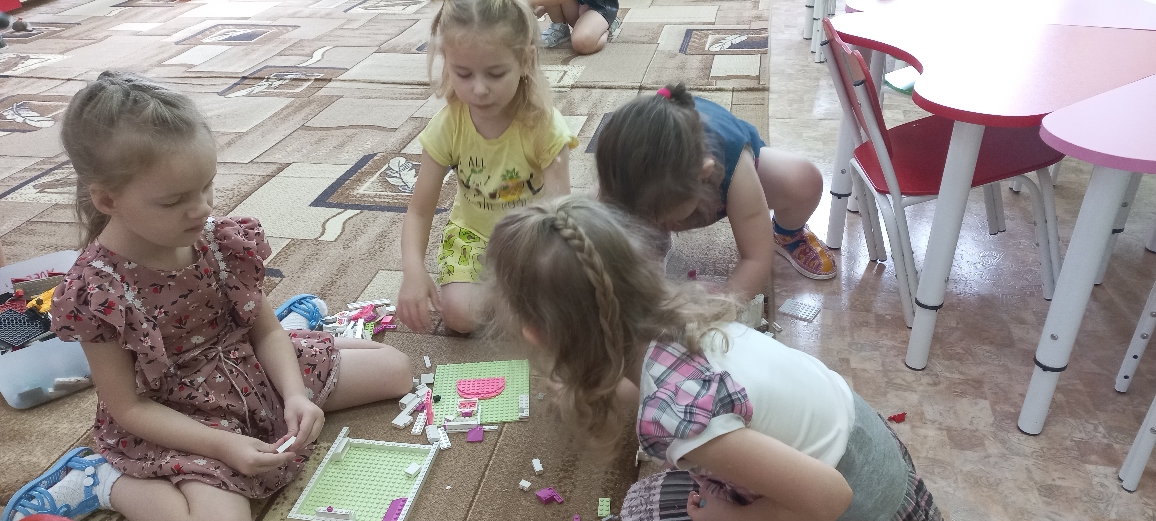 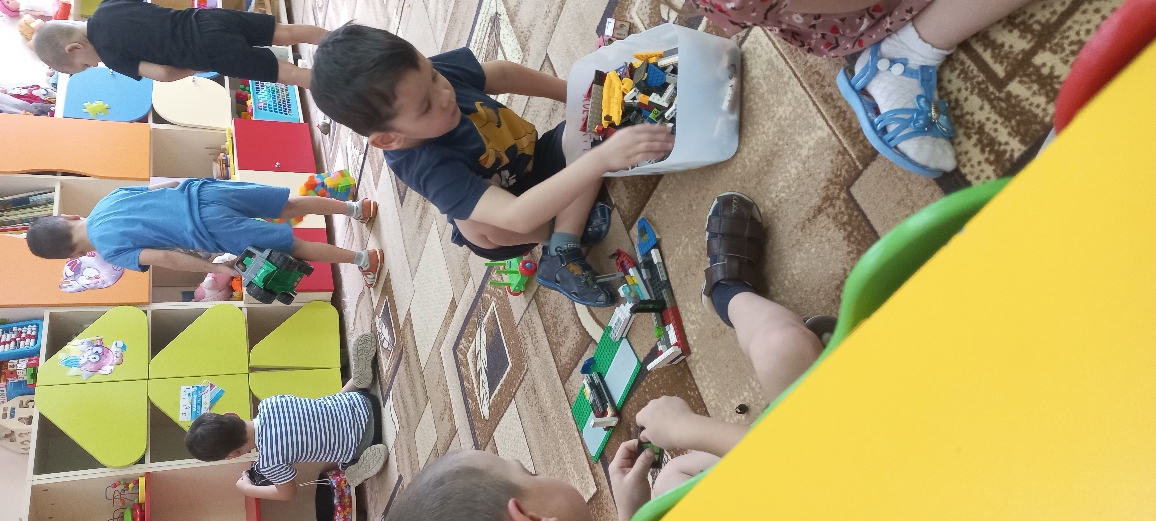                               Воспитатель  старшей группы «Смешарики»                                       Жемурзинова Наталья Александровна